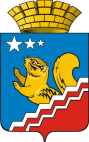 	СВЕРДЛОВСКАЯ ОБЛАСТЬ
   ВОЛЧАНСКАЯ ГОРОДСКАЯ ДУМА                                                        СЕДЬМОЙ СОЗЫВ                                       Седьмое заседание РЕШЕНИЕ № 88г. Волчанск                                                                                             от 16.12.2022 г.О плане работы Думы Волчанского городского округа на 2023 год   Рассмотрев проект плана работы Думы Волчанского городского округа на 2023 год, руководствуясь статьей 23 Устава Волчанского городского округа,ВОЛЧАНСКАЯ ГОРОДСКАЯ ДУМА РЕШИЛА:1. Утвердить план работы Думы Волчанского городского округа на 2023 год (приложение).2. Опубликовать настоящее решение в информационном бюллетене «Муниципальный Вестник» и разместить на официальном сайте Думы Волчанского городского округа в сети Интернет http://duma-volchansk.ru.3. Контроль исполнения настоящего решения возложить на председателя Волчанской городской Думы (А.Ю. Пермякова). ПЛАН  РАБОТЫ ДУМЫ ВОЛЧАНСКОГО ГОРОДСКОГО ОКРУГАНА 2023 ГОД_____________________       * Проекты решений вносятся в Думу Волчанского городского округа в соответствии с Положением о порядке подготовки проектов решений Волчанской городской Думы, утвержденным решением Думы от 25.10.2012 г. № 180.         По мере необходимости по инициативе сторон в указанный план работы в ходе его исполнения могут вноситься изменения (ст. 3 п. 1 Положения о порядке подготовки проектов решений Волчанской городской Думы, утвержденным решением Думы от 25.10.2012 г. №180)Глава Волчанскогогородского округа                         А.В. Вервейн             Председатель              Волчанской городской Думы                                                                   А.Ю. Пермяков№п/п№п/пНаименование вопросаНаименование структурного подразделения администрации, органов местного самоуправления, учреждения, предприятия осуществляющего подготовку и внесение проекта в Думу ВГО*Ответственные лица за подготовку и внесение проекта в Думу ВГОПостоянная комиссия Думы, ответственная за предварительное рассмотрение вопроса (отв. лицо)112345ПЛАН ПРОВЕДЕНИЯ ЗАСЕДАНИЙ ПОСТОЯННЫХ КОМИССИЙ И ДУМЫ ВОЛЧАНСКОГО ГОРОДСКОГО ОКРУГАПЛАН ПРОВЕДЕНИЯ ЗАСЕДАНИЙ ПОСТОЯННЫХ КОМИССИЙ И ДУМЫ ВОЛЧАНСКОГО ГОРОДСКОГО ОКРУГАПЛАН ПРОВЕДЕНИЯ ЗАСЕДАНИЙ ПОСТОЯННЫХ КОМИССИЙ И ДУМЫ ВОЛЧАНСКОГО ГОРОДСКОГО ОКРУГАПЛАН ПРОВЕДЕНИЯ ЗАСЕДАНИЙ ПОСТОЯННЫХ КОМИССИЙ И ДУМЫ ВОЛЧАНСКОГО ГОРОДСКОГО ОКРУГАПЛАН ПРОВЕДЕНИЯ ЗАСЕДАНИЙ ПОСТОЯННЫХ КОМИССИЙ И ДУМЫ ВОЛЧАНСКОГО ГОРОДСКОГО ОКРУГАПЛАН ПРОВЕДЕНИЯ ЗАСЕДАНИЙ ПОСТОЯННЫХ КОМИССИЙ И ДУМЫ ВОЛЧАНСКОГО ГОРОДСКОГО ОКРУГАСрок внесения проектов в Думу ВГО –  до 11 января 2023 годаЗаседание постоянных комиссий - 18 января 2023 годаЗаседание Думы Волчанского городского округа - 25 января 2023 года Срок внесения проектов в Думу ВГО –  до 11 января 2023 годаЗаседание постоянных комиссий - 18 января 2023 годаЗаседание Думы Волчанского городского округа - 25 января 2023 года Срок внесения проектов в Думу ВГО –  до 11 января 2023 годаЗаседание постоянных комиссий - 18 января 2023 годаЗаседание Думы Волчанского городского округа - 25 января 2023 года Срок внесения проектов в Думу ВГО –  до 11 января 2023 годаЗаседание постоянных комиссий - 18 января 2023 годаЗаседание Думы Волчанского городского округа - 25 января 2023 года Срок внесения проектов в Думу ВГО –  до 11 января 2023 годаЗаседание постоянных комиссий - 18 января 2023 годаЗаседание Думы Волчанского городского округа - 25 января 2023 года Срок внесения проектов в Думу ВГО –  до 11 января 2023 годаЗаседание постоянных комиссий - 18 января 2023 годаЗаседание Думы Волчанского городского округа - 25 января 2023 года 1.О внесении изменений  в решение Волчанской городской Думы от 16.12.2022 года № 82 «О бюджете Волчанского городского округа на 2023 год и плановый период 2024 и 2025 годов»   О внесении изменений  в решение Волчанской городской Думы от 16.12.2022 года № 82 «О бюджете Волчанского городского округа на 2023 год и плановый период 2024 и 2025 годов»   Финансовый отдел администрации Волчанского городского округаВервейн А.В.Симонова Т.В.Комиссия по экономической политике, бюджету и налогам(Тактаева О.Н.)2.Отчет о деятельности Думы Волчанского городского округа за 2022 годОтчет о деятельности Думы Волчанского городского округа за 2022 годВолчанская городская ДумаАрбузова М.С.Комиссия по социальной политике и  вопросам местного самоуправления(Кузьмина И.В.)3.О графике приема избирателей депутатами Волчанской городской Думы на 2023 годО графике приема избирателей депутатами Волчанской городской Думы на 2023 годВолчанская городская ДумаПермяков А.Ю.Постоянные комиссии Волчанской городской Думы(Кузьмина И.В.,Мейер А.П., Тактаева О.Н.)Срок внесения проектов в Думу ВГО –  до 08 февраля 2023 годаЗаседание постоянных комиссий -15 февраля 2023 годаЗаседание Думы Волчанского городского округа - 22 февраля 2023 года Срок внесения проектов в Думу ВГО –  до 08 февраля 2023 годаЗаседание постоянных комиссий -15 февраля 2023 годаЗаседание Думы Волчанского городского округа - 22 февраля 2023 года Срок внесения проектов в Думу ВГО –  до 08 февраля 2023 годаЗаседание постоянных комиссий -15 февраля 2023 годаЗаседание Думы Волчанского городского округа - 22 февраля 2023 года Срок внесения проектов в Думу ВГО –  до 08 февраля 2023 годаЗаседание постоянных комиссий -15 февраля 2023 годаЗаседание Думы Волчанского городского округа - 22 февраля 2023 года Срок внесения проектов в Думу ВГО –  до 08 февраля 2023 годаЗаседание постоянных комиссий -15 февраля 2023 годаЗаседание Думы Волчанского городского округа - 22 февраля 2023 года Срок внесения проектов в Думу ВГО –  до 08 февраля 2023 годаЗаседание постоянных комиссий -15 февраля 2023 годаЗаседание Думы Волчанского городского округа - 22 февраля 2023 года 4.О внесении изменений  в решение Волчанской городской Думы от 16.12.2022 года № 82 «О бюджете Волчанского городского округа на 2023 год и плановый период 2024 и 2025 годов»   О внесении изменений  в решение Волчанской городской Думы от 16.12.2022 года № 82 «О бюджете Волчанского городского округа на 2023 год и плановый период 2024 и 2025 годов»   Финансовый отдел администрации Волчанского городского округаВервейн А.В.Симонова Т.В.Комиссия по экономической политике, бюджету и налогам(Тактаева О.Н.)5.Информация должностных лиц полиции о своей деятельности на территории Волчанского городского округа за 2022 годИнформация должностных лиц полиции о своей деятельности на территории Волчанского городского округа за 2022 годМО МВД России «Краснотурьинский»Швед В.В.Комиссия по социальной политике и вопросам местного самоуправления(Кузьмина И.В.)6.Об отчете, об исполнении сметы Думы Волчанского городского округа за 2022 годОб отчете, об исполнении сметы Думы Волчанского городского округа за 2022 годВолчанская городская ДумаПермяков А.Ю.Комиссия по экономической политике, бюджету и налогам(Тактаева О.Н.)7.Об отчете по обеспечению доступа к информации о деятельности Волчанской городской Думы за 2022 годОб отчете по обеспечению доступа к информации о деятельности Волчанской городской Думы за 2022 годВолчанская городская ДумаАрбузова М.С.Комиссия по социальной политике и вопросам местного самоуправления(Кузьмина И.В.)Срок внесения проектов в Думу ВГО –  до 15 марта 2023 годаЗаседание постоянных комиссий -22 марта 2023 годаЗаседание Думы Волчанского городского округа – 29 марта 2023 года Срок внесения проектов в Думу ВГО –  до 15 марта 2023 годаЗаседание постоянных комиссий -22 марта 2023 годаЗаседание Думы Волчанского городского округа – 29 марта 2023 года Срок внесения проектов в Думу ВГО –  до 15 марта 2023 годаЗаседание постоянных комиссий -22 марта 2023 годаЗаседание Думы Волчанского городского округа – 29 марта 2023 года Срок внесения проектов в Думу ВГО –  до 15 марта 2023 годаЗаседание постоянных комиссий -22 марта 2023 годаЗаседание Думы Волчанского городского округа – 29 марта 2023 года Срок внесения проектов в Думу ВГО –  до 15 марта 2023 годаЗаседание постоянных комиссий -22 марта 2023 годаЗаседание Думы Волчанского городского округа – 29 марта 2023 года Срок внесения проектов в Думу ВГО –  до 15 марта 2023 годаЗаседание постоянных комиссий -22 марта 2023 годаЗаседание Думы Волчанского городского округа – 29 марта 2023 года 8.О внесении изменений  в решение Волчанской городской Думы от 16.12.2022 года № 82 «О бюджете Волчанского городского округа на 2023 год и плановый период 2024 и 2025 годов»   О внесении изменений  в решение Волчанской городской Думы от 16.12.2022 года № 82 «О бюджете Волчанского городского округа на 2023 год и плановый период 2024 и 2025 годов»   Финансовый отдел администрации Волчанского городского округаВервейн А.В.Симонова Т.В.Комиссия по экономической политике, бюджету и налогам(Тактаева О.Н.)9.Об отчете о деятельности Контрольно-счетного органа Волчанского городского округа за 2022 годОб отчете о деятельности Контрольно-счетного органа Волчанского городского округа за 2022 годКонтрольно-счетный орган Волчанского городского округаЗакирова Т.Н.Постоянные комиссии Волчанской городской Думы(Кузьмина И.В.,Мейер А.П., Тактаева О.Н.)10.Об утверждении Положения «О присвоении звания Почетный гражданин Волчанского городского округа» в новой редакцииОб утверждении Положения «О присвоении звания Почетный гражданин Волчанского городского округа» в новой редакцииВолчанская городская ДумаАрбузова М.С.Комиссия по социальной политике и вопросам местного самоуправления(Кузьмина И.В.)Срок внесения проектов в Думу ВГО –  до 12 апреля 2023 годаЗаседание постоянных комиссий -19 апреля 2023 годаЗаседание Думы Волчанского городского округа – 26 апреля 2023 года Срок внесения проектов в Думу ВГО –  до 12 апреля 2023 годаЗаседание постоянных комиссий -19 апреля 2023 годаЗаседание Думы Волчанского городского округа – 26 апреля 2023 года Срок внесения проектов в Думу ВГО –  до 12 апреля 2023 годаЗаседание постоянных комиссий -19 апреля 2023 годаЗаседание Думы Волчанского городского округа – 26 апреля 2023 года Срок внесения проектов в Думу ВГО –  до 12 апреля 2023 годаЗаседание постоянных комиссий -19 апреля 2023 годаЗаседание Думы Волчанского городского округа – 26 апреля 2023 года Срок внесения проектов в Думу ВГО –  до 12 апреля 2023 годаЗаседание постоянных комиссий -19 апреля 2023 годаЗаседание Думы Волчанского городского округа – 26 апреля 2023 года Срок внесения проектов в Думу ВГО –  до 12 апреля 2023 годаЗаседание постоянных комиссий -19 апреля 2023 годаЗаседание Думы Волчанского городского округа – 26 апреля 2023 года 11.О внесении изменений  в решение Волчанской городской Думы от 16.12.2022 года № 82 «О бюджете Волчанского городского округа на 2023 год и плановый период 2024 и 2025 годов»   О внесении изменений  в решение Волчанской городской Думы от 16.12.2022 года № 82 «О бюджете Волчанского городского округа на 2023 год и плановый период 2024 и 2025 годов»   Финансовый отдел администрации Волчанского городского округаВервейн А.В.Симонова Т.В.Комиссия по экономической политике, бюджету и налогам(Тактаева О.Н.)Срок внесения проектов в Думу ВГО –  до 17 мая 2023 годаЗаседание постоянных комиссий -24 мая 2023 годаЗаседание Думы Волчанского городского округа – 31 мая 2023 года Срок внесения проектов в Думу ВГО –  до 17 мая 2023 годаЗаседание постоянных комиссий -24 мая 2023 годаЗаседание Думы Волчанского городского округа – 31 мая 2023 года Срок внесения проектов в Думу ВГО –  до 17 мая 2023 годаЗаседание постоянных комиссий -24 мая 2023 годаЗаседание Думы Волчанского городского округа – 31 мая 2023 года Срок внесения проектов в Думу ВГО –  до 17 мая 2023 годаЗаседание постоянных комиссий -24 мая 2023 годаЗаседание Думы Волчанского городского округа – 31 мая 2023 года Срок внесения проектов в Думу ВГО –  до 17 мая 2023 годаЗаседание постоянных комиссий -24 мая 2023 годаЗаседание Думы Волчанского городского округа – 31 мая 2023 года Срок внесения проектов в Думу ВГО –  до 17 мая 2023 годаЗаседание постоянных комиссий -24 мая 2023 годаЗаседание Думы Волчанского городского округа – 31 мая 2023 года 12.О внесении изменений  в решение Волчанской городской Думы от 16.12.2022 года № 82 «О бюджете Волчанского городского округа на 2023 год и плановый период 2024 и 2025 годов»   О внесении изменений  в решение Волчанской городской Думы от 16.12.2022 года № 82 «О бюджете Волчанского городского округа на 2023 год и плановый период 2024 и 2025 годов»   Финансовый отдел администрации Волчанского городского округаВервейн А.В.Симонова Т.В.Комиссия по экономической политике, бюджету и налогам(Тактаева О.Н.)13.Отчёт главы Волчанского городского округа о его деятельности, деятельности администрации и иных подведомственных главе Волчанского городского округа органов местного самоуправления, в том числе о решении вопросов, поставленных Думой Волчанского городского округа за 2022 годОтчёт главы Волчанского городского округа о его деятельности, деятельности администрации и иных подведомственных главе Волчанского городского округа органов местного самоуправления, в том числе о решении вопросов, поставленных Думой Волчанского городского округа за 2022 годЭкономический отдел администрация Волчанского городского округаФедоренко Л.А.Постоянные комиссии Волчанской городской Думы(Кузьмина И.В.,Мейер А.П., Тактаева О.Н.)14.Об утверждении годового отчета об исполнении бюджета  Волчанского городского округа за 2022 годОб утверждении годового отчета об исполнении бюджета  Волчанского городского округа за 2022 годФинансовый отдел администрации Волчанского городского округаСимонова Т.В.Комиссия по экономической политике, бюджету и налогам(Тактаева О.Н.)15.Информация об исполнении бюджета Волчанского городского округа за 1 квартал 2023 годаИнформация об исполнении бюджета Волчанского городского округа за 1 квартал 2023 годаКонтрольно-счетный орган Волчанского городского округаЗакирова Т.Н.Комиссия по экономической политике, бюджету и налогам(Тактаева О.Н.)Срок внесения проектов в Думу ВГО –  до 14 июня 2023 годаЗаседание постоянных комиссий -21 июня 2023 годаЗаседание Думы Волчанского городского округа – 28 июня 2023 года Срок внесения проектов в Думу ВГО –  до 14 июня 2023 годаЗаседание постоянных комиссий -21 июня 2023 годаЗаседание Думы Волчанского городского округа – 28 июня 2023 года Срок внесения проектов в Думу ВГО –  до 14 июня 2023 годаЗаседание постоянных комиссий -21 июня 2023 годаЗаседание Думы Волчанского городского округа – 28 июня 2023 года Срок внесения проектов в Думу ВГО –  до 14 июня 2023 годаЗаседание постоянных комиссий -21 июня 2023 годаЗаседание Думы Волчанского городского округа – 28 июня 2023 года Срок внесения проектов в Думу ВГО –  до 14 июня 2023 годаЗаседание постоянных комиссий -21 июня 2023 годаЗаседание Думы Волчанского городского округа – 28 июня 2023 года Срок внесения проектов в Думу ВГО –  до 14 июня 2023 годаЗаседание постоянных комиссий -21 июня 2023 годаЗаседание Думы Волчанского городского округа – 28 июня 2023 года 16.О внесении изменений  в решение Волчанской городской Думы от 16.12.2022 года № 82 «О бюджете Волчанского городского округа на 2023 год и плановый период 2024 и 2025 годов»   О внесении изменений  в решение Волчанской городской Думы от 16.12.2022 года № 82 «О бюджете Волчанского городского округа на 2023 год и плановый период 2024 и 2025 годов»   Финансовый отдел администрации Волчанского городского округаВервейн А.В.Симонова Т.В.Комиссия по экономической политике, бюджету и налогам(Тактаева О.Н.)17.Информация об итогах отопительного сезона 2022-2023 годов (с учетом кредиторской задолженности) и подготовке жилищного фонда, объектов социальной сферы, коммунального комплекса Волчанского городского округа к осенне-зимнему периоду 2023-2024 годовИнформация об итогах отопительного сезона 2022-2023 годов (с учетом кредиторской задолженности) и подготовке жилищного фонда, объектов социальной сферы, коммунального комплекса Волчанского городского округа к осенне-зимнему периоду 2023-2024 годовАдминистрация Волчанского городского округаСоколюк М.П.Комиссия по промышленной политике, вопросам жилищно-коммунального  и сельского хозяйства(Мейер А.П.)Срок внесения проектов в Думу ВГО –  до 12 июля 2023 годаЗаседание постоянных комиссий - 19 июля 2023 годаЗаседание Думы Волчанского городского округа – 26 июля 2023 года Срок внесения проектов в Думу ВГО –  до 12 июля 2023 годаЗаседание постоянных комиссий - 19 июля 2023 годаЗаседание Думы Волчанского городского округа – 26 июля 2023 года Срок внесения проектов в Думу ВГО –  до 12 июля 2023 годаЗаседание постоянных комиссий - 19 июля 2023 годаЗаседание Думы Волчанского городского округа – 26 июля 2023 года Срок внесения проектов в Думу ВГО –  до 12 июля 2023 годаЗаседание постоянных комиссий - 19 июля 2023 годаЗаседание Думы Волчанского городского округа – 26 июля 2023 года Срок внесения проектов в Думу ВГО –  до 12 июля 2023 годаЗаседание постоянных комиссий - 19 июля 2023 годаЗаседание Думы Волчанского городского округа – 26 июля 2023 года Срок внесения проектов в Думу ВГО –  до 12 июля 2023 годаЗаседание постоянных комиссий - 19 июля 2023 годаЗаседание Думы Волчанского городского округа – 26 июля 2023 года 18.О внесении изменений  в решение Волчанской городской Думы от 16.12.2022 года № 82 «О бюджете Волчанского городского округа на 2023 год и плановый период 2024 и 2025 годов»   О внесении изменений  в решение Волчанской городской Думы от 16.12.2022 года № 82 «О бюджете Волчанского городского округа на 2023 год и плановый период 2024 и 2025 годов»   Финансовый отдел администрации Волчанского городского округаВервейн А.В.Симонова Т.В.Комиссия по экономической политике, бюджету и налогам(Тактаева О.Н.)Срок внесения проектов в Думу ВГО –  до 16 августа 2023 годаЗаседание постоянных комиссий -23 августа 2023 годаЗаседание Думы Волчанского городского округа – 30 августа 2023 года Срок внесения проектов в Думу ВГО –  до 16 августа 2023 годаЗаседание постоянных комиссий -23 августа 2023 годаЗаседание Думы Волчанского городского округа – 30 августа 2023 года Срок внесения проектов в Думу ВГО –  до 16 августа 2023 годаЗаседание постоянных комиссий -23 августа 2023 годаЗаседание Думы Волчанского городского округа – 30 августа 2023 года Срок внесения проектов в Думу ВГО –  до 16 августа 2023 годаЗаседание постоянных комиссий -23 августа 2023 годаЗаседание Думы Волчанского городского округа – 30 августа 2023 года Срок внесения проектов в Думу ВГО –  до 16 августа 2023 годаЗаседание постоянных комиссий -23 августа 2023 годаЗаседание Думы Волчанского городского округа – 30 августа 2023 года Срок внесения проектов в Думу ВГО –  до 16 августа 2023 годаЗаседание постоянных комиссий -23 августа 2023 годаЗаседание Думы Волчанского городского округа – 30 августа 2023 года 19.О внесении изменений  в решение Волчанской городской Думы от 16.12.2022 года № 82 «О бюджете Волчанского городского округа на 2023 год и плановый период 2024 и 2025 годов»   О внесении изменений  в решение Волчанской городской Думы от 16.12.2022 года № 82 «О бюджете Волчанского городского округа на 2023 год и плановый период 2024 и 2025 годов»   Финансовый отдел администрации Волчанского городского округаВервейн А.В.Симонова Т.В.Комиссия по экономической политике, бюджету и налогам(Тактаева О.Н.)20.Информация  об исполнении бюджета Волчанского городского округа за 1 полугодие  2023 годаИнформация  об исполнении бюджета Волчанского городского округа за 1 полугодие  2023 годаКонтрольно-счетный орган Волчанского городского округаЗакирова Т.Н.Комиссия по экономической политике, бюджету и налогам(Тактаева О.Н.)21.Информация о готовности жилищного фонда, объектов социальной сферы, коммунального комплекса Волчанского городского округа к отопительному периоду 2022-2023 годовИнформация о готовности жилищного фонда, объектов социальной сферы, коммунального комплекса Волчанского городского округа к отопительному периоду 2022-2023 годовАдминистрация Волчанского городского округаСоколюк М.П.Комиссия по промышленной политике, вопросам жилищно-коммунального  и сельского хозяйства(Мейер А.П.)22.О замене дотаций на выравнивание бюджетной обеспеченности Волчанского городского округа дополнительным нормативом отчислений в бюджет Волчанского городского округа от налога на доходы физических лиц на 2023 год и плановый период 2024 и 2025 годовО замене дотаций на выравнивание бюджетной обеспеченности Волчанского городского округа дополнительным нормативом отчислений в бюджет Волчанского городского округа от налога на доходы физических лиц на 2023 год и плановый период 2024 и 2025 годовФинансовый отдел администрации Волчанского городского округаСимонова Т.В.Комиссия по экономической политике, бюджету и налогам(Тактаева О.Н.)23.Информация должностных лиц полиции о  результатах оперативно-служебной деятельности на территории Волчанского городского округа за первое полугодие 2023 годаИнформация должностных лиц полиции о  результатах оперативно-служебной деятельности на территории Волчанского городского округа за первое полугодие 2023 годаМО МВД России «Краснотурьинский»Швед В.В.Комиссия по социальной политике и вопросам местного самоуправления(Кузьмина И.В.)24.Информация о готовности организаций Волчанского городского округа, осуществляющих образовательную деятельность к началу 2023-2024 учебного годаИнформация о готовности организаций Волчанского городского округа, осуществляющих образовательную деятельность к началу 2023-2024 учебного годаМОУО - Отдел образования Волчанского городского округаАдельфинская О.В.Комиссия по социальной политике и  вопросам местного самоуправления(Кузьмина И.В.)Срок внесения проектов в Думу ВГО –  до 13 сентября 2023 годаЗаседание постоянных комиссий -20 сентября 2023 годаЗаседание Думы Волчанского городского округа – 27 сентября 2023 года Срок внесения проектов в Думу ВГО –  до 13 сентября 2023 годаЗаседание постоянных комиссий -20 сентября 2023 годаЗаседание Думы Волчанского городского округа – 27 сентября 2023 года Срок внесения проектов в Думу ВГО –  до 13 сентября 2023 годаЗаседание постоянных комиссий -20 сентября 2023 годаЗаседание Думы Волчанского городского округа – 27 сентября 2023 года Срок внесения проектов в Думу ВГО –  до 13 сентября 2023 годаЗаседание постоянных комиссий -20 сентября 2023 годаЗаседание Думы Волчанского городского округа – 27 сентября 2023 года Срок внесения проектов в Думу ВГО –  до 13 сентября 2023 годаЗаседание постоянных комиссий -20 сентября 2023 годаЗаседание Думы Волчанского городского округа – 27 сентября 2023 года Срок внесения проектов в Думу ВГО –  до 13 сентября 2023 годаЗаседание постоянных комиссий -20 сентября 2023 годаЗаседание Думы Волчанского городского округа – 27 сентября 2023 года 25.О внесении изменений  в решение Волчанской городской Думы от 16.12.2022 года № 82 «О бюджете Волчанского городского округа на 2023 год и плановый период 2024 и 2025 годов»   О внесении изменений  в решение Волчанской городской Думы от 16.12.2022 года № 82 «О бюджете Волчанского городского округа на 2023 год и плановый период 2024 и 2025 годов»   Финансовый отдел администрации Волчанского городского округаВервейн А.В.Симонова Т.В.Комиссия по экономической политике, бюджету и налогам(Тактаева О.Н.)26.Об установлении размера денежного вознаграждения к наградам Волчанского городского округа на 2024 годОб установлении размера денежного вознаграждения к наградам Волчанского городского округа на 2024 годВолчанская городская ДумаПермяков А.Ю.Комиссия по экономической политике, бюджету и налогам(Тактаева О.Н.)27.Об установлении ежемесячных денежных выплат депутату Волчанской городской Думы, осуществляющему свои полномочия на непостоянной основе на 2024 годОб установлении ежемесячных денежных выплат депутату Волчанской городской Думы, осуществляющему свои полномочия на непостоянной основе на 2024 годВолчанская городская ДумаПермяков А.Ю.Комиссия по экономической политике, бюджету и налогам(Тактаева О.Н.)Срок внесения проектов в Думу ВГО –  до 11 октября 2023 годаЗаседание постоянных комиссий -18 октября 2023 годаЗаседание Думы Волчанского городского округа – 25 октября 2023 года Срок внесения проектов в Думу ВГО –  до 11 октября 2023 годаЗаседание постоянных комиссий -18 октября 2023 годаЗаседание Думы Волчанского городского округа – 25 октября 2023 года Срок внесения проектов в Думу ВГО –  до 11 октября 2023 годаЗаседание постоянных комиссий -18 октября 2023 годаЗаседание Думы Волчанского городского округа – 25 октября 2023 года Срок внесения проектов в Думу ВГО –  до 11 октября 2023 годаЗаседание постоянных комиссий -18 октября 2023 годаЗаседание Думы Волчанского городского округа – 25 октября 2023 года Срок внесения проектов в Думу ВГО –  до 11 октября 2023 годаЗаседание постоянных комиссий -18 октября 2023 годаЗаседание Думы Волчанского городского округа – 25 октября 2023 года Срок внесения проектов в Думу ВГО –  до 11 октября 2023 годаЗаседание постоянных комиссий -18 октября 2023 годаЗаседание Думы Волчанского городского округа – 25 октября 2023 года 28.О внесении изменений  в решение Волчанской городской Думы от 16.12.2022 года № 82 «О бюджете Волчанского городского округа на 2023 год и плановый период 2024 и 2025 годов»   О внесении изменений  в решение Волчанской городской Думы от 16.12.2022 года № 82 «О бюджете Волчанского городского округа на 2023 год и плановый период 2024 и 2025 годов»   Финансовый отдел администрации Волчанского городского округаВервейн А.В.Симонова Т.В.Комиссия по экономической политике, бюджету и налогам(Тактаева О.Н.)29.Об установлении базовой ставки арендной платы за пользование объектами муниципальной собственности, состоящими в казне Волчанского городского округаОб установлении базовой ставки арендной платы за пользование объектами муниципальной собственности, состоящими в казне Волчанского городского округаКомитет по управлению имуществом Волчанского городского округаКлементьева Ю.П.Комиссия по экономической политике, бюджету и налогам(Тактаева О.Н.)30.Информация об организации летнего отдыха и трудоустройства детей и подростков в Волчанском городском округе в 2023 годуИнформация об организации летнего отдыха и трудоустройства детей и подростков в Волчанском городском округе в 2023 годуОтдел образования Волчанского городского округаАдельфинская О.В.Комиссия по социальной политике и вопросам местного самоуправления(Кузьмина И.В.)31.Отчет о результатах проведения ежегодной областной межведомственной комплексной профилактической операции «Подросток» в 2023 годуОтчет о результатах проведения ежегодной областной межведомственной комплексной профилактической операции «Подросток» в 2023 годуАдминистрация Волчанского городского округаБородулина И.В.Комиссия по социальной политике и вопросам местного самоуправления(Кузьмина И.В.)Срок внесения проектов в Думу ВГО –  до 15 ноября 2023 годаЗаседание постоянных комиссий -22 ноября 2023 годаЗаседание Думы Волчанского городского округа – 29 ноября 2023 года Срок внесения проектов в Думу ВГО –  до 15 ноября 2023 годаЗаседание постоянных комиссий -22 ноября 2023 годаЗаседание Думы Волчанского городского округа – 29 ноября 2023 года Срок внесения проектов в Думу ВГО –  до 15 ноября 2023 годаЗаседание постоянных комиссий -22 ноября 2023 годаЗаседание Думы Волчанского городского округа – 29 ноября 2023 года Срок внесения проектов в Думу ВГО –  до 15 ноября 2023 годаЗаседание постоянных комиссий -22 ноября 2023 годаЗаседание Думы Волчанского городского округа – 29 ноября 2023 года Срок внесения проектов в Думу ВГО –  до 15 ноября 2023 годаЗаседание постоянных комиссий -22 ноября 2023 годаЗаседание Думы Волчанского городского округа – 29 ноября 2023 года Срок внесения проектов в Думу ВГО –  до 15 ноября 2023 годаЗаседание постоянных комиссий -22 ноября 2023 годаЗаседание Думы Волчанского городского округа – 29 ноября 2023 года 32.О внесении изменений  в решение Волчанской городской Думы от 16.12.2022 года № 82 «О бюджете Волчанского городского округа на 2023 год и плановый период 2024 и 2025 годов»   О внесении изменений  в решение Волчанской городской Думы от 16.12.2022 года № 82 «О бюджете Волчанского городского округа на 2023 год и плановый период 2024 и 2025 годов»   Финансовый отдел администрации Волчанского городского округаВервейн А.В.Симонова Т.В.Комиссия по экономической политике, бюджету и налогам(Тактаева О.Н.)33.Информация об исполнении бюджета Волчанского городского округа за 9 месяцев 2023 годаИнформация об исполнении бюджета Волчанского городского округа за 9 месяцев 2023 годаКонтрольно-счетный орган Волчанского городского округаЗакирова Т.Н.Комиссия по экономической политике, бюджету и налогам(Тактаева О.Н.)Срок внесения проектов в Думу ВГО –  до 27 ноября 2023 годаЗаседание постоянных комиссий  - с 04 декабря по 08 декабря 2023 годаЗаседание Думы Волчанского городского округа – с 11 декабря по 29 декабря 2023 года Срок внесения проектов в Думу ВГО –  до 27 ноября 2023 годаЗаседание постоянных комиссий  - с 04 декабря по 08 декабря 2023 годаЗаседание Думы Волчанского городского округа – с 11 декабря по 29 декабря 2023 года Срок внесения проектов в Думу ВГО –  до 27 ноября 2023 годаЗаседание постоянных комиссий  - с 04 декабря по 08 декабря 2023 годаЗаседание Думы Волчанского городского округа – с 11 декабря по 29 декабря 2023 года Срок внесения проектов в Думу ВГО –  до 27 ноября 2023 годаЗаседание постоянных комиссий  - с 04 декабря по 08 декабря 2023 годаЗаседание Думы Волчанского городского округа – с 11 декабря по 29 декабря 2023 года Срок внесения проектов в Думу ВГО –  до 27 ноября 2023 годаЗаседание постоянных комиссий  - с 04 декабря по 08 декабря 2023 годаЗаседание Думы Волчанского городского округа – с 11 декабря по 29 декабря 2023 года Срок внесения проектов в Думу ВГО –  до 27 ноября 2023 годаЗаседание постоянных комиссий  - с 04 декабря по 08 декабря 2023 годаЗаседание Думы Волчанского городского округа – с 11 декабря по 29 декабря 2023 года 34.Об утверждении бюджета Волчанского городского округа на 2024 год и плановый период 2025 и 2026 годов (первое и второе (окончательное) чтение)Об утверждении бюджета Волчанского городского округа на 2024 год и плановый период 2025 и 2026 годов (первое и второе (окончательное) чтение)Финансовый отдел администрации Волчанского городского округаВервейн А.В.Симонова Т.В.Постоянные комиссии Волчанской городской Думы(Кузьмина И.В.,Мейер А.П., Тактаева О.Н.)35.О плане работы Волчанской городской думы на 2023 годО плане работы Волчанской городской думы на 2023 годВолчанская городская ДумыАрбузова М.С.Постоянные комиссии Волчанской городской Думы(Кузьмина И.В.,Мейер А.П., Тактаева О.Н.)Вопросы, не предусмотренные конкретным графиком (по мере необходимости)Вопросы, не предусмотренные конкретным графиком (по мере необходимости)Вопросы, не предусмотренные конкретным графиком (по мере необходимости)Вопросы, не предусмотренные конкретным графиком (по мере необходимости)Вопросы, не предусмотренные конкретным графиком (по мере необходимости)Вопросы, не предусмотренные конкретным графиком (по мере необходимости)36.О внесении изменений в Устав Волчанского городского округаО внесении изменений в Устав Волчанского городского округаАдминистрация Волчанского городского округаГаскарова А.СКомиссия по социальной политике и вопросам местного самоуправления(Кузьмина И.В.)МЕРОПРИЯТИЯ ПО РАБОТЕ С НАСЕЛЕНИЕММЕРОПРИЯТИЯ ПО РАБОТЕ С НАСЕЛЕНИЕММЕРОПРИЯТИЯ ПО РАБОТЕ С НАСЕЛЕНИЕММЕРОПРИЯТИЯ ПО РАБОТЕ С НАСЕЛЕНИЕММЕРОПРИЯТИЯ ПО РАБОТЕ С НАСЕЛЕНИЕММЕРОПРИЯТИЯ ПО РАБОТЕ С НАСЕЛЕНИЕММероприятия Мероприятия Срок ОтветственныйОтветственный37.Прием избирателейПрием избирателейПо графику, утвержденному решением Думы Волчанского городского округаДепутатыДепутаты38.Работа с обращениями гражданРабота с обращениями гражданПостоянно ДепутатыДепутаты39.Публичные слушанияПубличные слушанияПо необходимостиДепутаты Депутаты 